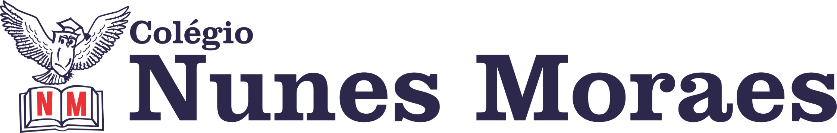 *Confúcio. Filósofo chinês (551-479 a.C.)Bem-vindo/Bem-vinda a mais uma tarde de aulas.  MUITO IMPORTANTE: Baixe o Google Meet. Se tiver dificuldades em fazer isso, peça ajuda aos coordenadores. Queremos começar a usar a ferramenta o mais breve possível.   NÃO ESQUEÇA: - Durante a aula, seu professor  acompanha você pelo whatsapp. Pode fazer peguntas, que  ele vai encontrar a melhor forma de atendê-lo.   - As atividades de classe também valem nota. Envie foto das atividades feitas  para COORDENAÇÃO Manu. Não se esqueça de colocar na página  o nome da disciplina, o seu nome e o seu número. Seu professor vai avisar a hora de enviar. -  As atividades de casa devem ser enviadas para o professor na próxima aula da disciplina, sempre durante o tempo da videoaula. 1ª AULA: 13h -13:55’   - FÍSICA -  PROFESSOR DENILSON SOUSA CAPÍTULO 5 – UNIVERSO 1° passo: Faça a leitura da página 76 a 80 Maravilhe-se!!! (10 min.)2° passo: Assista ao vídeo do professor Denilson Sousa falando sobre o capítulo 05.  Assista a aula no seguinte link:  https://youtu.be/G6WFm01C0nE    (25 min.)3° passo: Resolva no seu caderno as seguintes questões. (15 min.)   Questão 1:  Pesquise na página 79 e descreva o nascimento de uma estrela. Questão 2: O Sol, a estrela que orbitamos, é uma estrela pequena. Assim sendo, pesquise na página 80 e escreva o que ocorrerá com o Sol depois do estágio de gigante vermelha. *Envie foto da atividade realizada para COORDENAÇÃO Manu. Escreva a matéria, seu nome e seu número em cada página. 2ª AULA: 13:55’-14:50’– GRAMÁTICA – PROFESSORA TATYELLEN PAIVA GRAMÁTICA – CAPÍTULOS 4  E  5: ORAÇÕES SUBORDINADAS ADVERBIAIS O que acontecerá nessa videoaula? Leia o passo a passo a seguir e prepare o seu material para assisti-la. Boa aula!Acesse o link e reveja o conteúdo, se necessário:3ª AULA: 14:50’-15:45’    -   MATEMÁTICA  -  PROFESSOR DENILSON SOUSA CAPÍTULO 5 – SEMELHANÇA DE TRIÂNGULOS 1° passo:  Acesse a plataforma SAS e veja no gabarito das atividades a solução das questões feitas por você na aula anterior.  (Se ficar alguma dúvida sobre as soluções, entre em contato com o professor Denilson, via grupo da turma no WhatsApp) (6 min.)2° passo:  Assista a vídeo aula com o professor Denilson Sousa resolvendo as questões do mergulhando fundo. Assista a aula no seguinte link:https://youtu.be/zN526UkbMGg  (19 min.) 3° passo: leia as páginas 94 e 954° passo: resolva as questões: Página 96 Q. 1 (parte 1)*Envie foto da atividade realizada para COORDENAÇÃO Manu. Escreva a matéria, seu nome e seu número em cada página. Atividade pós aula:  Livro SAS Página 96 e 97 q 1 (parte II)INTERVALO: 15:45’-16:10’   4ª AULA:   16:10’-17:05’  - REDAÇÃO   -  PROFESSORA TATYELLEN PAIVACAPÍTULO 5 – TEXTO DISSERTATIVO-ARGMENTATIVO 	O que acontecerá nessa videoaula? Leia o passo a passo a seguir e prepare o seu material para acompanhá-la. Boa aula!DIA 14 DE MAIO DE 2020 – 9º ANO – TURMA AETAPADESENVOLVIMENTO MATERIAL PÁGINA DA APOSTILA SAS/ QUESTÕES1Acesse o link e reveja o conteúdo, se necessário:https://www.youtube.com/watch?v=xU-7EfoknMo&list=PL0MlWarTr_1YTC5YKYYh31cg666hJTTBs&index=55ASSISTA DE 16:18 ATÉ 21:28 (final).Celular ou computador com acesso à internet.--2Acesse o link e reveja o conteúdo, se necessário:https://www.youtube.com/watch?v=xU-7EfoknMo&list=PL0MlWarTr_1YTC5YKYYh31cg666hJTTBs&index=85ASSISTA DO INÍCIO ATÉ 05:39.Celular ou computador com acesso à internet.--4Resolva os exercícios.*Envie foto da atividade realizada para COORDENAÇÃO Manu. Escreva a matéria, seu nome e seu número em cada página. Livro Descobrindo a Gramática.62 e 63 (questões 4 a 7)5Atente-se à correção da atividade.Livro Descobrindo a Gramática.62 e 63 (questões 4 a 7)6Realize a atividade domiciliar.Livro Descobrindo a Gramática.69 a 72 (questões 1 a 4)ETAPADESENVOLVIMENTO MATERIAL PÁGINA DA APOSTILA SAS/ QUESTÕES1Acesse o link: https://youtu.be/jKNLp7BXzQgCelular ou computador com acesso à internet.--2Investigue se, em sua produção, há todas as sugestões que foram ditas no vídeo.Prática de produção textual--3Agora, corrija seu texto e modifique, se necessário.Prática de produção textual--4Realize a atividade domiciliar:Conclua a correção de seu texto e fotografe-o.Envie a FOTOGRAFIA NÍTIDA na TERÇA-FEIRA (19/05) pela MANHÃ.Prática de produção textualFolha de a limpo.